«Методическая рамка образовательной практики» Название образовательной практикиИгровые тренинги «Многоборье радистов» (Игры радистов)НоминацияФизкультурно-спортивная «Виды спорта – в мире профессий»НоминацияФизкультурно-спортивная «Виды спорта – в мире профессий»Приоритетное направление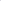 Национальные, неолимпийские, военно-прикладные виды спортаКакая цель достигнута?Популяризация радиоспорта как востребованного современного военно-прикладного вида спорта, расширение представлений о видах современных военных профессийКакая цель достигнута?Популяризация радиоспорта как востребованного современного военно-прикладного вида спорта, расширение представлений о видах современных военных профессийКакие задачи решены?Знакомство с компетенциями, необходимыми в профессиях, связанных  с радиотехническими дисциплинамиПредпрофессиональные пробы в рамках выполнения тренинговых практических заданийРасширение представлений о специальной радиоаппаратуре и современных информационных программах-тренажерах, используемых в подготовке радиоспортсменов и представителей военных профессий Привлечение обучающихся - действующих спортсменов-разрядников к наставнической деятельности и деятельности в качестве юных судейКакие дети по возрасту обучались?400 чел., 16-17 лет,30-40 чел, 9-15 летКакие категории обучающихся обучались?Категории участников практики:Школьники старшего возраста – участники учебных военных сборов для десятиклассниковШкольники младшего и среднего возраста, проявляющие интерес к радиоспортуОбучающиеся, демонстрирующие высокие образовательные результаты (в качестве организаторов образовательных событий в рамках практики)На какие научно-педагогические и методические подходы опирались?Научно-методические подходы: проблемное обучение; исследовательские методы в обучении; технологию использования в обучении игровых методов; обучение в сотрудничестве (командная, групповая работа); информационно-коммуникационные технологии; интенсификация познавательного интереса и активностиКакие нормы, традиции сохранялись?Свободный личностный выбор деятельности, определяющий индивидуальное развитие человека; вариативность содержания форм и методов организации образовательного процесса, адаптивность к возникающим изменениям, стимулирование саморазвития, самореализации и самоактуализации личности. В чем новизна подхода в преподавании ДООП?Предпрофессиональные пробы, погружение в реальные ситуации выполнения военно-прикладных задач, привлечение детей, имеющих высокие спортивные результаты в качестве наставников и судейМесто и назначение образовательной практики в содержании и реализации вашей ДООПВ практике Игра-тренинг «Радиоспорт. Начало» (Игры радистов) можно выделить три важных составляющих:1) она активно используется на этапе привлечения к занятиям военно-прикладным видом спорта – радиомногоборьем, в том числе и в деятельности по взаимодействию с родителями;2) практика осуществляется по запросу в профориентационной деятельности – в рамках учебных военных сборов для старшеклассников;3) практика как вариант пространства роста наставнических и организаторских компетенций учащихся, находящихся в процессе освоения ДООП и проявляющих определенные способности и таланты.В чем новизна методик, технологий обучения и воспитания?Используемые методики обладают новизной для участников практики, т.к. радиоспорт является специфическим видом деятельности, требующим умений в новых условиях применять имеющиеся знания и навыков.Воспитание взаимодействия в команде происходит через погружение в общение на новом «языке» (азбука Морзе), в новом пространстве с использованием технически сложного оборудования.Технологии обучения с использованием специальных компьютерных тренажеров также являются новыми для участников.Актуальным и востребованным является взаимодействие по форме наставничества «ученик-ученик»Образовательные события практики имеют системный характер, позволяют пройти пробы, в том числе предпрофессиональные  в новом для участников деле  Какие образовательные результаты достигнуты обучающимися?Учащимися освоены тренажерные компьютерные программы для приема и передачи радиограмм, а также для работы с картами местности и получены навыки работы со сложной аппаратурой.Расширены представления о профессиях, связанных с радиодисциплинами.78% участников учебных военных сборов для десятиклассников отметили игровые тренинги по радиоспорту как интересные, развивающие, дающие представления о применении полученных знаний в профессиональной деятельности военного специалиста.Участники практики из числа обучающихся по дополнительной общеобразовательной программе получили возможность расширить свой образовательный маршрут, стать наставниками, организаторами образовательных событий, получить статус юного судьи.Участники практики – школьники среднего и старшего возраста получают возможность продолжить движение в сторону роста спортивного мастерства и, в продолжение индивидуального образовательного маршрута, стать членами коллектива детского объединения «Многоборье радистов» и в перспективе - членами сборной Санкт-Петербурга по радиоспорту.Среди воспитанников коллектива – множество спортсменов - разрядников, 21 человек  входит в состав сборной команды Санкт-Петербурга по радиоспорту, 5-7 человек ежегодно включаются в состав сборной команды России по радиоспорту.Одним из результатов практики стало участие обучающихся объединения в организации, проведении и судействе на Всероссийской олимпиаде по радиотехническим дисциплинам (совместно с ФЦТТУ ФГБОУ МГТУ Станкин)Какие ресурсы помогли?(материально-технические, информационные, интеллектуальные, организационные, кадровыеРесурсы: кадровые – 2 педагога дополнительного образования, мастера спорта по радиоспорту; материально-технические – радиокласс, компьютерный кабинет, полигоны для занятий спортивным ориентированием, тир для стрельбы из пневматического оружия. Компьютерные тренажеры, радиостанции (трансиверы) и др. Организационные – поддержка администрации учреждения, поддержка региональных представительств ДОСААФ и Союза радиолюбителей России, налаженное сетевое взаимодействие с образовательными учреждениями Московского района Санкт-Петербурга, с ФЦТТУ ФГБОУ МГТУ СтанкинВ чем результат образовательной практики?Практика позволила привлечь к занятиям по дополнительной общеобразовательной программе «Многоборье радистов» больщее количество школьников.Для старшеклассников – участников военных сборов,  расширила  возможности в профессиональном самоопределении .Для тех, кто только начинает путь в спорте, дала возможность осознанно подходить к выбору образовательного маршрута в направлении роста спорта спортивного мастерства и выбора будущей профессии. Для учащихся,  проявляющих организаторские способности и одаренность в радиоспорте, дала возможность приобрести навыки наставнической деятельности и опыт организации и  судейства различных соревнований и образовательных событий. Практика позволила мотивировать родителей и вовлечь их в совместную деятельность с детьми младшего и среднего школьного возраста.В чем воспитательный эффект образовательной практики?Воспитание умения взаимодействовать в команде, воспитание патриотизма, содействие воспитанию готовности к профессиональному выбору. Создание условий для активизации патриотической работы, популяризация военно-прикладного вида спортаЕсть ли методический результат в виде публикаций? (в виде ссылок)Методические разработки:Методика изучения букв и цифр азбуки Морзе,2021 Требования к подготовке радиомногоборцев, 2021https://nsportal.ru/radiosportСайт с материалами деятельности образцового детского коллектива «Многоборье радистов» http://cdutt.tilda.ws/Цифровые следы образовательной практики (ввиде ссылок)Отчет об Открытых районных соревнованиях «Зимние игры радистов»https://cdutt.ru/sportivnotehnicheskij_otdel/14_yanvarya_2023_zimnie_igry_radistov.htmlОтчет о Военно-учебных сборах десятиклассников – учащихся ОУМосковского района Санкт-Петербургаhttps://cdutt.ru/proforientaciya/voenno_uchebnye_sbory_desyatiklassnikov__uchacshihsya_ou_moskovskogo_rajona_sankt_peterburga.htmlОриентирование в школьных дворах https://cdutt.ru/sportivnotehnicheskij_otdel/sportivno_poznavatelnaya_igra_orientirovanie_v_shkolnyh_dvorah_2021.htmlЗимние игры радистовhttp://www.mr-news.ru/news/2022-01-14/igry-dlya-yunykh-radistov-proshli-v-moskovskom-rayone/#ad-image-0Всероссийская олимпиада по радиотехническим дисциплинамhttps://cdutt.ru/sportivnotehnicheskij_otdel/vserossijskaya_nauchno_tehnicheskaya_olimpiada_po_radiotehnicheskim_disciplinam_sredi_uchacshihsya_v_nominaciyah_mnogobore_radistov_skorostnaya_radiotelegrafiya_2022.htmlНовость об участии в Чемпионате Мира по радиоспортуhttps://cdutt.ru/sportivnotehnicheskij_otdel/14_18_sentyabrya_2022g_yunye_radiosportsmenki_iz_moskovskogo_rajona___sankt_peterburga_dostojno_vystupili_na_mirovom_pervenstve.htmlНовости http://www.mr-news.ru/news/2022-11-17/yunye-radisty-moskovskogo-rayona-luchshie-v-gorode/#ad-image-0Краткая аннотация образовательной практикиРадиоспорт – комплексный вид военно-прикладного спорта, включающий  скоростной прием, передачу радиограмм,  работу в команде с использованием радиоаппартуры, ориентирование на местности. Позволяет сформировать множество разноплановых компетенций, достигнуть высокого уровня спортивного и профессионального мастерства. Главная идея практики– привлечь школьников к занятиям этим видом спорта, создать условия для предпрофессиональных проб, вовлечь в качестве наставников успешных проявляющих таланты детей.  Практика носит системный характер – в течение года проходит несколько разноплановых игровых тренингов, включающих знакомство с азбукой Морзе, игры, позволяющие освоить работу на специальных компьютерных тренажерах, соревновательную деятельность, мероприятия с родителями, игровые программы «Ориентирование в школьных дворах» и «Семейный тир». Практика мотивирует и повышает интерес школьников среднего возраста к занятиям радиоспортом, дает возможность старшим школьникам получить предпрофессиональные пробы, юным спортсменам, проявляющим способности в области радиоспорта,  получить опыт наставничества и судейства соревнований для сверстников, например, региональных Первенств и Всероссийской Олимпиады по радиотехническим дисциплинам. А также практика позволяет расширение возможностей для взаимодействия общеобразовательных учреждений и учреждения дополнительного образования через реализацию совместных образовательных событий  и привлечения родителей.